I Would Like to Chat to Good ManI'm pretty Slovenian GirlNick Name Is - rud8143867CHECK NOW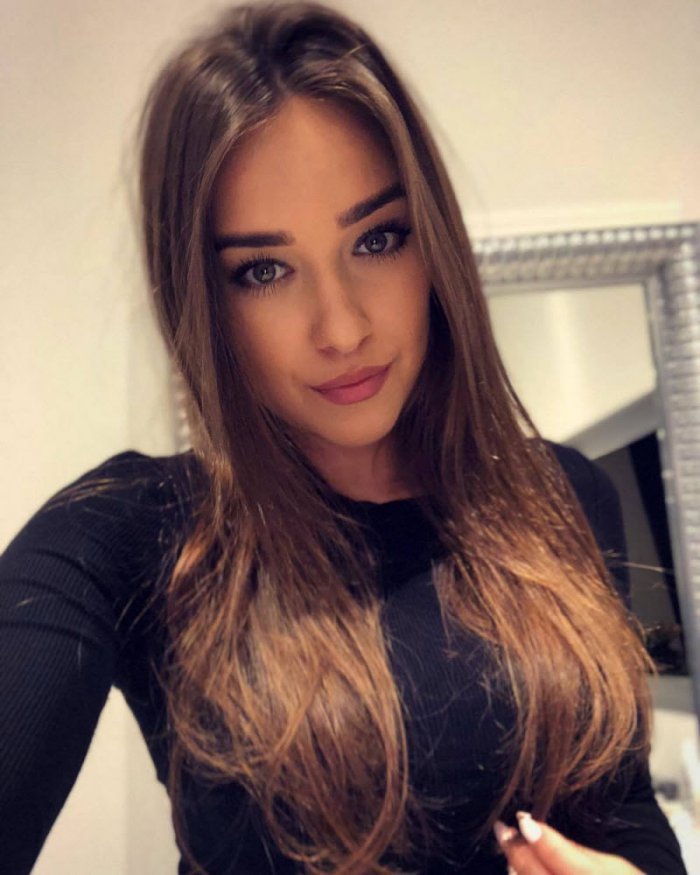 unsub now here